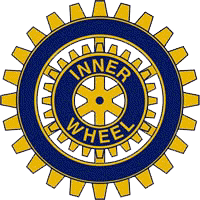 Nybro-Emmaboda Inner Wheel ClubMÅNADSBREV NR 7 Hösten 2017-Våren 2018	President: 	Gunilla JohanssonSekreterare 	Eila MedinÅrets motto:	Världspresident  Kapila Guptas motto:	Leave a lasting Legacy – Lämna ett bestående arvKallelse:	Inter-City möte där vi har bjudit in Kalmar IWC. Vi firar den Internationella IW-dagen tillsammans på vårt månadsmöte onsdagen den 10 januari 2018 kl. 19.00. 	Vi samlas kl.19.00 i Pukeberg och börjar då med ett glas bubbel. Vi intar vår måltid på Lisas & Ninas Café och bistro ” Hos oss” i Pukeberg. Vi serveras kyckling med len citrus-crème, rostade rotfrukter, mineralvatten eller lättöl. Kaffe och kaka till ett pris av 220 kronor.Program:	Kvällens program blir att vi besöker Kalmar läns Hemslöjds utställning i Pukeberg. Hemslöjdskonsulent Agneta Gefors kommer att berätta om två betydelsefulla konstnärer, Gunilla Skyttla och Raine Navin.		IAvanmälan:	Senast söndag den 7 januari 2018 till vår klubbmästare Ia Torenstam 0709-40 40 40 eller vice klubbmästare Inger Fransson 070-366 99 49. Glöm ej avanmälan eftersom klubben får betala för alla som beräknas att närvara.Gäster:	Är välkomna och anmäls till klubbmästarna.Klubbinfo:	 President Gunilla Johansson tänder IW-ljuset och hälsar alla varmt välkomna till vår traditionella julfest.	 Vårens distriktsmöte ordnas av vår klubb den 3 mars 2018. Klubbens medlemmar   deltar i planering och genomförande. Distriktsmötet kommer att äga rum på   Kosta Lodge i Kosta. På kvällen den 2 mars träffar vi de medlemmar som har anlänt dagen innan till vårt distriktsmöte. Vår president Gunilla Johansson framför att alla medlemmar är välkomna denna kväll för att vi tillsammans skall kunna umgås och äta en bit mat till självkostnadsprisKlubbärenden:	Information av president Gunilla Johansson. Ny styrelse väljs i februari för verksamhetsåret 2018 - 2019. Detta möte hålls i Emmaboda.  Sekreteraren Eila Medin framförde en jul och nyårshälsning från Dr Kapila Gupta IIW President 2017 - 2018.	Andra viktiga datum för våren 2018 är klubbmöte den 10 januari i Nybro, 14 februari i Emmaboda, den 14 mars i Nybro, den 11 april i Emmaboda och slutligen vår hemliga resa den 16 maj. I bifogat dokument finner ni alla viktiga datum som gäller Distrikt 241.	Vår skattmästare Lillemor Karlsson informerar om vår kassa som är 22 077:27. Våra gemensamma hjälpprojekt i landets klubbar uppgick till ca 1 miljon kronor. Här ingick även bidrag till lokala projekt med totalt 400 000 kronor. I framtiden skall även de lokala projekten redovisas.	 ISO Birgitta Hirschi har tidigare fått kontakt med en klubb i Holland som kan bli en vänklubb. Vi har inte hört något ifrån klubben sedan vårt förra möte. Lotteriet:	Lottpris 10: - Decemberlotteriet inbringade 1110 kronor och vann gjorde Inger Stenberg och Kerstin Håkansson.	Januari-mötets lotteri skänks vinsterna av Ulla Hobring, Birgit Carlsson, Margareta Lövgren och Kerstin Håkansson. Denna kväll har vi fler vinster eftersom vi gästas av Kalmar IW-klubb.	JULGÅVAN inbringade hela 3 550 kronor.Referat: 	Från decembermötet i Emmaboda.				På vår traditionella julfest kom kulturskolans luciatåg och sjöng traditionella 	julsånger. Luciatåget hade förstärkning av ungdomar som spelade olika 	instrument, vilket gjorde sången ännu mer stämningsfull. Alla IW- medlemmar 	njöt av deras framträdande och en fin julstämning infann sig i rummet. Ett stort 	tack till gruppen som hade ordnat med programmet.	Därefter intog vi den sedvanliga kalkonen som smakade förträffligt och till 	kaffet fick vi pumpapaj med grädde som var smaksatt med apelsinlikör.	Anna-Christina Blomqvist var vår allsångsledare för kvällen och vi sjöng flera 	sånger som hade anknytning till julen.	Lena Norling-Cid läste för oss dels ett underhållande stycke som handlade om 	julens alla traditioner och ”måsten” där vi alla fick oss en tankeställare. Vad är 	viktigast vid julen? Är det maten, julklapparna eller gemenskapen? Lena avslutar 	med att läsa Tomten av Viktor Rydberg.	President Gunilla Johansson avslutar kvällen med ett facebookinlägg.	Om vi tar bort judar, araber, flyktingar och invandrare från julkrubban då 	blir det bara en åsna kvar!	Presidenten önskar alla en God Jul och ett Gott Nytt År!	Det blå IW-ljuset släcktes.	IW-hälsningar 	Eila och Ann-Marie				Eila Medin							Sekreterare